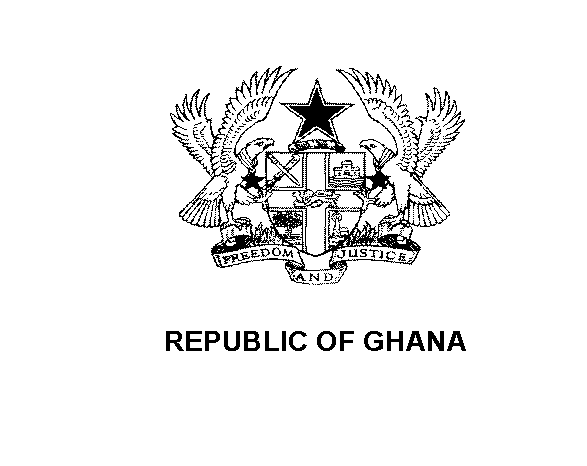 TENDER DOCUMENTSPROCUREMENT OF GOODSPRICE QUOTATIONSPublic Procurement BoardOctober 2003Table ContentsTable Contents	iIntroduction and Instructions	1Section I. Invitation for Sealed Quotation	2Section II. Conditions of Contract	3Section III. Form of Contract	7Section IV. Sample Forms	9Price Schedule for Goods Offered from Abroad	10Price Schedule for Domestic Goods Offered from within Ghana	11Section V. Schedule of Requirements	12Section VI. Technical Specifications	13Introduction and InstructionsThis Tender Document, Procurement of Goods – Price Quotation, has been prepared by the Public Procurement Board for use by Procurement Entities in accordance with the Public Procurement Act, 2003 (Act 663) of the Republic of Ghana when procuring goods which are estimated to cost not more than GHC 20 Thousand .This Standard Form has been developed based on relevant experience in this field.Section I. Invitation for Sealed QuotationName of Procurement Entity: ………………………..Address of Procurement Entity: ……………………..				  …………………….				  …………………….					Sealed Quotation No:……………………………..Date of Invitation: ……………………………..1. The [Name of Purchaser] invites sealed quotations from the eligible registered Supplier for the supply, delivery and installation of ________________________________________________________________________________________________________________________________________________ [brief description of the goods and related services].4. Sealed quotations must be delivered to the above office on or before [time] on [date] 5. Where necessary, sealed quotations will be opened in the presence of Supplier's Representatives who choose to attend at [time and date] at the office of [address of appropriate office].6. Add other information required by the Purchaser.Section II. Conditions of ContractSection III. Form of ContractTHIS AGREEMENT made the _____ day of __________ 20_____ between [name ofPurchaser] (hereinafter called “the Purchaser”) of the one part and [name of Supplier] of [city and country of Supplier] (hereinafter called “the Supplier”) of the other part:WHEREAS the Purchaser invited bids for certain goods and ancillary services, viz., ________________________________________________________________________________________________________________________________________________[brief description of goods and services] and has accepted a tender by the Supplier for the supply of those goods and services in the sum of [contract price in words and figures] (hereinafter called “the Contract Price”).NOW THIS AGREEMENT WITNESSETH AS FOLLOWS:1. In this Agreement words and expressions shall have the same meanings as arerespectively assigned to them in the Conditions of Contract referred to.2. The following documents shall be deemed to form and be read and construed as part ofthis Agreement, viz.:a. Tender Form and the Price Schedule submitted by the Supplier;b. The Schedule of Requirements;c. The Technical Specifications;d. The Conditions of Contract; ande. The Purchaser’s Notification of Award.3. In consideration of the payments to be made by the Purchaser to the Supplier ashereinafter mentioned, the Supplier hereby covenants with the Purchaser to provide thegoods and services and to remedy defects therein in conformity in all respects with theprovisions of the Contract.4. The Purchaser hereby covenants to pay the Supplier in consideration of the provision of the goods and services and the remedying of defects therein, the Contract Price or suchother sum as may become payable under the provisions of the contract at the times andin the manner prescribed by the Contract.IN WITNESS whereof the parties hereto have caused this Agreement to be executed inaccordance with their respective laws the day and year first above written.Section IV. Sample Forms1. Tender and Price SchedulesDate:To: [name and address of Purchaser]Gentlemen and/or Ladies:Having examined the tender documents, we the undersigned, offer to supply and deliver________________________________________________________________________________________________________________________________________________[description of goods and services] in conformity with the said tender documents for the sum of _________________, ______________  [total tender amount in words and figures] or such other sums as may be ascertained in accordance with the Schedule of Prices attached herewith and made part of this Tender.We undertake, if our Tender is accepted, to deliver the goods in accordance with the delivery schedule specified in the Schedule of Requirements.If our Tender is accepted, we will obtain the guarantee of a bank in a sum equivalent to _____ percent of the Contract Price for the due performance of the Contract, in the form prescribed by the Purchaser.We agree to abide by this Tender for a Period of _____ [number] days from the date fixed for Tender opening it shall remain binding upon us and may be accepted at any time before the expiration of that period.Until a formal Contract is prepared and executed, this Tender, together with your written acceptance thereof and your notification of award, shall constitute a binding Contract between us.We understand that you are not bound to accept the lowest or any tender you may receive.Dated this ______________________ day of ________________ 20______._______________________			______________________________[signature]						 [in the capacity of]Duly authorized to sign Tender for and on behalf of ___________________________Price Schedule for Goods Offered from AbroadName of Supplier ____________________________ Page _________ of __________Total CIP (place of destination) Price …………………………………(in words)Signature of Tenderer ___________________________________________Note: In case of discrepancy between unit price and total, the unit price shall prevail.Price Schedule for Domestic Goods Offered from within Name of Supplier ____________________________ Page _________ of __________Total Price to final destination …………………………………(in words)Signature of Tenderer ___________________________________________Note: In case of discrepancy between unit price and total, the unit price shall prevail.Section V. Schedule of RequirementsThe delivery schedule expressed as weeks/months stipulates hereafter a delivery date which is the date of delivery (i) at EXW premises, or (ii) to the carrier at the port of shipment when the contract is placed on FOB or CIF terms, or (iii) to the first carrier when the contract is placed on FCA or CIP terms. In order to determine the correct date of delivery hereafter specified, the Purchaser has taken into account the additional time that will be needed for international or national transit to the Project Site or to another common place.Number 	Description 	Quantity 		Delivery schedule (shipment)In weeks/months from ____ Section VI. Technical Specifications[Text of Technical Specifications to be inserted in the tender documents by the Purchaser, asapplicable.]1.   Definitions1.1In this contract, the following terms shall be interpreted as indicated:a. "The Contract" means the agreement entered into between the Purchaser and the Supplier, as recorded in the Contract Form Signed by the parties, including all attachments and appendices thereto and all documents incorporated by reference therein;b. "The Contract Price" means the price payable to the Supplier under the contract for the full and proper performance of its contractual obligation;c. "The Goods" means Equipment and related Accessories and spare-parts which the Supplier is required to supply to the Purchaser under the contract;d. "Services" means services ancillary to the supply of the goods such as transportation and insurance including the installation, commissioning and the operational and maintenance training of the supplied equipment.e. "The Purchaser" means the organization purchasing the goods;f. "The Supplier" means the organization supplying the goods and services under this contract.2.  Technical     Specification2.1The goods supplied under this contract shall conform to the standards mentioned in the Technical Specification.3. Patent Right3.1The Supplier shall indemnify the Purchaser against all third party claims of infringement of patent, trademark or industrial design rights arising from use of goods or any part there of in the Purchaser's country.4. Inspection   and Tests4.1The Purchaser or its Representative shall have the right to inspect and/or test the goods to confirm their conformity to the Technical Specification and the quality of performance after the supply and delivery of good to Purchaser's premises.5. Packing5.1The Supplier shall provide such packing of the goods as is required to prevent their damage or deterioration during transit to their final destination as indicated in the contract.5.2The packing shall be sufficient to withstand, without limitation, rough handling during transit and exposure to extreme temperatures, salt and precipitation during transit and open storage.5.3Packing case, size and weights shall take into consideration, where appropriate, the remoteness of the goods' final destination and the absence of heavy handling facilities at all points in transit.5.4The packing, marking and documentation within and outside the packages shall comply strictly with such special requirements as shall be expressly provided in accordance with international standard and practice.6. Delivery of Goods6.1Delivery of the goods shall be made by the Supplier in accordance with the terms specified by the Purchaser in its schedule of requirements.6.2For purposes of the contract "FOB", "C&F", "CIF", "CIP" and other trade terms used to describe the obligations of the parties shall have the meanings assigned to them by the current edition of the International Rules for the Interpretation of the Trade Terms (INCOTERMS) published by theInternational Chamber of Commerce (ICC), .7. Insurance7.1The goods supplied under the contract shall be fully insured in the currency of the bid price against loss or damage incidental to manufacture or acquisition, transportation, storage and delivery in the manner specified.7.2Where delivery of the goods is required by the Purchaser on a CIF or CIP basis to a specified destination, the Supplier shall arrange and pay for insurance, naming the Purchaser as the Beneficiary and the Supplier shall be required to meet all transport and storage expenses until delivery.8. Warranty 8.1The Supplier warrants that all the goods supplied under the contract shall fully comply with the specification laid down in the contract.8.2The warranty shall remain valid for one year after the goods have been delivered to the final destination indicated in the contract, and accepted by the Purchaser after installation and commissioning of equipment by the Supplier.8.3The Purchaser shall promptly notify the Supplier in writing of any claims arising under this warranty.8.4Upon receipt of such notice, the Supplier shall, within 30 days replace the defective goods without cost to the Purchaser. The Supplier will be required to remove, at its own risk and cost, the defective goods.9. Payment9.1Payment shall be made in the currency in which the contract price has been stated in the Supplier's tender. 9.2Payment of the goods supplied from within  shall be made in Ghanaian Cedis after the delivery and installation and commissioning of goods to the satisfaction of the Purchaser.9.3Payment of the goods to be supplied from abroad shall be made in the following manner:a.  On shipment: Eighty (80) percent of the contract price of the Goods shipped shall be paid through irrevocable confirmed letter of credit opened in favour of the Supplier in a bank in its country, upon submission of documents.On acceptance: Twenty (20) percent of the contract price of goods received shall be paid within thirty (30) days of receipt of the goods upon submission of claim supported by the acceptance certificate issued by the Purchaser.       OrFull payment on satisfactory delivery and acceptance of goods.10. Prices10.1Prices charged by the Supplier for goods delivered under the contract shall not vary from the prices quoted by the Supplier in its sealed quotation.11. Liquidated Damages11.1If the Supplier fails to deliver any or all of the goods within the time period specified in the contract, the Purchaser shall, without prejudice to its other remedies under the contract, deduct from the contract price, as liquidated damages, a sum equivalent to 1.0 percent of the contract price of delayed goods for each week of delay until actual delivery, up to a maximum deduction of 10 percent of the delayed goods' contract price. Once the maximum is reached, the Purchaser may consider termination of the contract.12. Resolution of Disputes12.1The Purchaser and Supplier shall make every effort to resolve amicably by direct informal negotiation any disagreement or dispute arising between them under or in connection with the contract.12.2If, after thirty (30) days from the commencement of such informal negotiation, the Purchaser and Supplier have been unable to resolve amicably a contract dispute, it shall be referred by either party to an adjudicator agreed by the parties. In the event of disagreement the adjudicator shall be appointed in accordance with the Laws and Rules of Ghana.13. Governing Language13.1The Governing Language shall be English14. Applicable Law14.1The applicable law shall be the Laws of Ghana.15.  Notices15.1Purchaser's address for notice purposes:__________________________________________________________________15.2Supplier’s address for notice purposes:________________________________________________________________________16. Taxes and Duties16.1The Supplier shall be entirely responsible for all taxes, duties,licence fees and other such levies imposed by the Government of Ghana.17. Operation, Maintenance and Spare-parts Manuals17.1The successful Supplier shall supply 2 copies of manufacturer's operation, maintenance and spare-part manuals of the goods (Equipment).On behalf of the PurchaserOn behalf of the SupplierName:	Name:	Designation:Designation:Sign:Sign:Seal:Seal:12345678ItemDescriptionCountry of originQuantityUnit price FOB port or place of loading (specify port or placeUnit price CIF port of entry (specify port) or CIP named place (specify order point or place of destination)Total CIF or CIP price per item (col. 4 x 6)Unit price of inland delivery to final destination and unit price of other incidental services123456789ItemDescriptionCountry of originQuantityUnit price EXW per itemCost of local labour, raw material and componentTotal price per item (col. 4 x 5)Unit price per item final destination and unit price of other incidental servicesVAT and other taxes payable if Contract is awarded